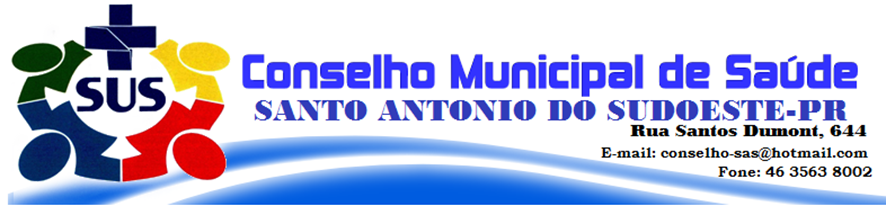 ATA 06/2019Ata da sexta reunião ordinária do Conselho Municipal de Saúde de Santo Antonio do Sudoeste – PRAos vinte e seis dias do mês de junho do ano de dois mil e dezenove, reuniram-se todos os Conselheiros Municipais de Saúde na sala de reuniões da Secretaria Municipal de Saúde. A reunião teve início às quinze horas com a presidente do Conselho Antonia Natts dos Santos, a qual cumprimentou a todos e fez a leitura da pauta, Maria Elisa deu sequência explicando que Darieli não poderá continuar como secretária executiva do conselho, pois já possui muitas tarefas atribuídas a ela, então solicita a mesa diretora que indique uma nova secretária, onde foi indicado a Conselheira Simoni Aparecida de Barros Carminatti. Em seguida passou a palavra a conselheira Darieli, a qual iniciou a explanação pelo item número três, pois justificou que por motivo de consulta médica, iria se ausentar na sequencia, então explicou aos presentes como foi a visita que ela e a secretária haviam realizado ao Hospital em São Miguel do Iguaçú na data de sete de junho, com o objetivo de conhecer a estrutura física e burocrática para possivelmente o município de Santo Antonio do Sudoeste firmar convênio e então, resolver assim a demanda de cirurgias represadas na secretaria. De acordo com Maria Elisa, até a data da visita ao Hospital, haviam na secretaria cerca de 500 pacientes aguardando na fila de espera para cirurgias, essas de diversas especialidades, justificando ainda, que os Hospitais próximos ao município, tais como na cidade de Pranchita, Dionísio Cerqueira e até mesmo em Campo Largo os quais recebem nossos pacientes, não realizam nenhum procedimento caso o paciente possua idade mais avançada, esteja acima do peso adequado (obeso), tenha problemas cardíacos e até alguns casos em que são diabéticos, pois são pacientes que podem apresentar riscos no pós- operatório e esses lugares, não dispõe de UTI para alocar o pacientes. Então, Darieli declarou que o Hospital Madre de Dio possui uma estrutura física e de recursos humanos muito boa, e que alguns muncípios já firmaram parceria com este Hospital, onde o mesmo possui filantropia municipal e estadual, pleiteando agora a nível federal. Em relação a contratação dos serviços, Maria Elisa e Darieli explicaram que isso deverá ser através de credenciamento, como já ocorre em outros hospitais através da ARSS (Associação Regional de Saúde do Sudoeste), sendo os valores baseados na Tabela SUS. Maria Elisa, destacou, que a Gestão do Município está analisando o fluxo para dar andamento no processo. Nesse momento, apresentaram um vídeo institucional, onde demostraram todo o hospital, setores, corpo clínico e exames realizados. Em seguida, Darieli, comentou que o Decreto número três mil quientos e quarenta e oito do ano de dois mil e dezenove, o qual nomeia os membros do Conselho Municipal de Saúde deve ser corrigido, pois como representantes do Prestador de Serviço APAE ficou titular: Simoni Aparecida de Barros Carminatti e suplente: Angela Prigol dos Santos e Indicados pelo Gestor, ficou titular: Maria Elisa Gomes Alves Pereira e suplente: Darieli Brembatti.  Na sequecia Maria Elisa, falou sobre o Mutirão de Cirurgias de Cataratas e Pterígeo que serão realizadas na próxima semana no Hospital Regional em Francisco Beltrão, sendo que trinta e sete pacientes irão realizar a cirurgia de cataratas nessa primeira etapa, através de um convênio do Estado, em que o total pago pelos trinta e sete pacientes é de vinte e nove mil, trezentos e vinte reais e oitenta centavos, desse valor o munípio fará uma contrapartida de dezesseis mil, oitocentos e sessenta e um reais e setenta e um centavos, ficarão na fila de espera outros trinta e nove pacientes que serão agendado posteriormente. Para cirurgia de pterígeo, foram doze pacientes agendados, gerando uma contrapartida municipal de três mil, duzentos e quarenta reais. Em seguida, Maria Elisa, clarificou a cerca da Contratação de Médicos, onde houve um chamamento público, resultado disso, foi a contratação de dois médicos com carga de quarenta horas semanais cada um, os quais irão começar seus atendimentos na segunda-feira dia primeiro de julho, um desses profissionais atenderá quatro horas no período da manhã e quatro horas no período da tarde no Pronto Atendimento Central e também realizará pequenos procedimentos cirúrgicos, como: retirada de lesão, unhas encravadas, cisto sebáceos, entre outros. O outro profissional, atenderá vinte horas no CAPS e vinte horas no Pronto Atendimento, Maria Elisa, destaca que isso poderá ser alterado, caso os quatro profissionais médicos do Programa Mais Médico não comparecem em sua totalidade, pois temos áreas descobertas e então, um desses profissionais será remanejado até os demais se apresentarem. A Secretária de Saúde enfatiza que os quatro médicos do Programa devem se apresentar até a sexta-feira dia vinte e oito do mês de junho, e segundo ela, um, deles em contato telefônico não se mostrou interessado, pois declarou achar baixa a ajuda de custo do município que é no valor de dois mil e quientos reais, querendo ele um valor maior. Então, Maria Elisa explicou aos Conselheiros que caso algum não compareça, essa vaga só será compensada no mês de setembro, onde é realizada a segunda chamada do Programa. A Presidente Antonia, questionou sobre a equipe multidisciplinar do CAPS, se havia Técnico de Enfermagem, Assistente Social e sobre a carga horária da psicóloga, a qual enfatiza, que deveria ser dobrada. Também aproveitou o momento e perguntou se quando o enfermeiro não está no CAPS, são entregues receitas médicas. Maria Elisa e a psicóloga do CAPS Angela, explicaram que sim, são entregues, pois as receitas ficam prontas no prontuário de cada paciente, não causando nenhum transtorno à equipe e nem aos pacientes. A Secretaria, firmou que está resolvendo a questão das horas da psicóloga e também vendo o que pode ser feito para conseguir uma assistente social pelo menos algumas horas para atender no CAPS, sobre a técnica de enfermagem, relata a dificuldade na contratação, pois não encontra profissional, utilizou-se do momento e também comunicou os conselheiros a respeito do Psiquiatra, o qual está sendo contratado e deve iniciar seus trabalhos nos próximos dias. Em seguida, foi explanado sobre o emprestimo de equipamentos ao Hospital e Maternidade Santa Izabel aqui do município de Santo Antonio do Sudoeste, o qual teve o Projeto aprovado pela Câmara de Vereadores, sendo assim, os Conselheiros programaram a data de dez de julho às dezesseis horas para fazer a solenidade de entrega no Hospital, com a presença do Prefeito Municipal, Secretária Municipal de Saúde, Conselheiros Municipais de Sáude e Gestores do Hospital. Também será encaminhado o convite à Câmara de vereadores, através da Secretaria Municipal de Saúde. A conselheira Priscila relatou como foi a Conferência Estadual de Saúde, inclusive, encaminhou aos conselheiros todas as propostas aprovadas na Conferência Estadual e destacou que será uma das representantes na Conferência Nacional de Saúde, em Agosto, em Brasília. Nesse momento, compareceu a Reunião a Enfermeira e Coordenadora da Vigilância em Saúde Maíra de Sá Sguarezi, onde apresentou os índices de infestação da Dengue, pedindo a colaboração de todos os conselheiros, na orientação e divulgação da importância em manter a cidade limpa e livre de focos que abriguem o mosquito. Inclusive, Andreia argumentou que possui uma residência no Bairro Princesa Isabel próxima ao Rio, onde os moradores jogam o lixo no meio ambiente, sendo frequente essa atitude. O conselheiro Marcos, destaca, que são muitas as casas que praticam esse ato, inclusive no centro da cidade. Maíra então, orienta que quando alguém puder tirar foto, é uma das melhores maneiras de registar e cobrar da pessoa pelo erro. Seu Valdir, declarou que quando esteve presente em uma das Sessões da Câmara de Vereadores, estes, o chamaram em particular e justificaram o erro de conduta em relação ao episódio das assinaturas dos conselheiros e demais participantes, utilizadas de forma errada. De acordo com Valdir, o secretário da Câmara Municipal e Vereador Clairton Cauduro assumiu o erro, e disse que será marcado um encontro com os Conselheiros para possíveis explicações. Foi solicitado pela Presidente do Conselho para que seja providenciado um lanche para a reunião mensal e ficou acordado que será solicitado a Sala de Reuniões da Prefeitura para as próximas reuniões do Conselho Municipal de Saúde, até que se encontre um lugar apropriado para tal. Maria Elisa, relatou a recepção de dois veículos do tipo VANS, entregues a Secretaria, através de Recurso Sanitário do Estado do Paraná, no valor de cento e vinte mil, sendo quarenta e cinco mil da sobra do recurso da aquisição do ônibus, vinte e quatro mil da sobra da aquisição do micro e o restante de cento e trinta e quatro mil e seiscentos reais contrapartida municipal. Uma ambulância no valor de cento e sessenta e cinco mil reais, sendo, oitenta mil de Emenda Parlamentar e o restante de oitenta e cinco mil reais contrapartida municipal, então, mais de duzentos e dezenove mil e seiscentos reais de contrapartida do município. Nesse momento passou-se a lista de presença e também foi entregue a cada representante uma cópia impressa da Programação Anual de Saúde (PAS). Não havendo mais questionamentos, as dezessete hora e quinze minutos, encerrou-se a reunião, e para constar eu, Simoni Aparecida de Barros Carminatti, nutricionista e conselheira municipal de saúde, lavrei a presente ata, a qual após lida e aprovada será assinada por mim e pelos demais membros presentes.